БРОШЮРА «БЮДЖЕТ ДЛЯ ГРАЖДАН»(размещено на сайте kdr-adm.ru)Уважаемые жители сельского поселения Кедровый!          Администрация сельского поселения Кедровый предоставляет Вам, в целях реализации принципа прозрачности (открытости) и обеспечения полного и доступного информирования граждан, отчет об исполнении бюджета. Данная  информация предоставлена  в целях ознакомления жителей сельского поселения Кедровый с основными целями, задачами и приоритетными направлениями бюджетной политики, обоснованиями бюджетных расходов, планируемыми и достигнутыми результатами использования бюджетных ассигнований в сельском поселении.Вводная часть (определение понятий)Бюджет- это форма образования и расходования фонда денежных средств, предназначенного для финансового обеспечения задач и функций государства и местного самоуправления.Доходы бюджета- часть централизованных финансовых ресурсов государства, необходимых для выполнения его функций. Доходы бюджета выражают экономические отношения, возникающие в процессе формирования фондов денежных средств, и поступают в распоряжение органов власти. Доходы бюджета делятся на две части: -налоговые поступления в бюджет;-неналоговые поступления в бюджет.Дотация- денежные средства, выделяемые из государственного и местного бюджета для оказания финансовой поддержки.Межбюджетные трансферты- средство межбюджетного регулирования, заключающиеся в передаче средств внутри бюджетной системы страны, из одного уровня в другой.Расходы бюджета- это денежные средства, направляемые на финансовое обеспечение задач и функций государства и местного самоуправления.Органы местного самоуправления- это выборные и другие органы, наделенные на решение вопросов местного значения и не входящие в систему органов государственной власти.Представительный орган местного самоуправления- это выборный орган, обладающий правом представлять интересы населения и принимать от его имени решения, действующие на территории муниципального образования.Исполнительные органы местного самоуправления- это органы, осуществляющие организационно-управленческие и исполнительно- распорядительные функции, направленные на исполнение федеральных законов, законов субъектов РФ и местных нормативных актов, а также наделенных уставом муниципального образования собственной компетенцией.Раздел I«Экономические показатели развития экономики в соответствии с прогнозом социально-экономического развития сельского поселения Кедровый на 2013 год и плановый период 2014-2015 г.г.»Основные параметры прогноза социально-экономического развития сельского поселения Кедровый выполнены в двух вариантах. Первый вариант (инерционный) исходит из сложившихся трендов за предыдущие годы, относительно устойчив, менее благоприятной комбинации внешних и внутренних условий. Второй вариант (оптимистический) исходит из достаточно благоприятного сочетания внешних и внутренних условий развития в ближайшие годы, реализации активной политики органов местного самоуправления сельского поселения Кедровый.В представленном среднесрочном прогнозе за основу развития экономики принят второй вариант, который предусматривает активные действия со стороны органов местного самоуправления сельского поселения по управлению социально-экономическими процессами на территории муниципального образования.Демография Среднегодовая численность постоянного населения по прогнозу 2013 года по первому варианту составит -1387 человек., по второму варианту-1390 человек; прогноз 2014 года по первому варианту составляет-1392 человек, по второму варианту-1395 человек; прогноз 2015 г. по первому варианту-1398 человек., по второму варианту-1400 человек.Трудовые ресурсыТрудовые ресурсы на прогнозный период 2013 года и плановый период до 2014-2015гг., планируется рост среднесписочной численности работающего населения на 1,2%.В целом прогноз социально-экономического развития на 2013 год и плановый период 2014 и 2015 годов характеризуется небольшим увеличением численности постоянного населения, а также увеличением среднесписочной численности работников организаций, снижением численности безработных граждан. Производство промышленной и агропромышленной продукции сельхозпредприятиями на территории сельского поселения нет. Основные показатели  социально-экономического развития СП Кедровый в сравнении с 1полугодием 2012г.Раздел II«Общие характеристики доходов и расходов бюджета»     Доходы бюджета - сельского поселения образуются за счет налоговых и неналоговых поступлений, а также за счет безвозмездных перечислений. К налоговым доходам бюджета относятся предусмотренные законодательством  РФ федеральные, региональные и местные налоги и сборы, а также пени и штрафы, связанные с нарушением законодательства. К неналоговым доходам  бюджета относятся:  доходы от использования имущества, находящиеся в государственной или муниципальной собственности; доходы от платных услуг, оказываемых бюджетными учреждениями, находящимися в ведении органов исполнительной власти, органов местного самоуправления; доходы в виде финансовой помощи, полученной от бюджетов других уровней бюджетной системы РФ; иные неналоговые доходы.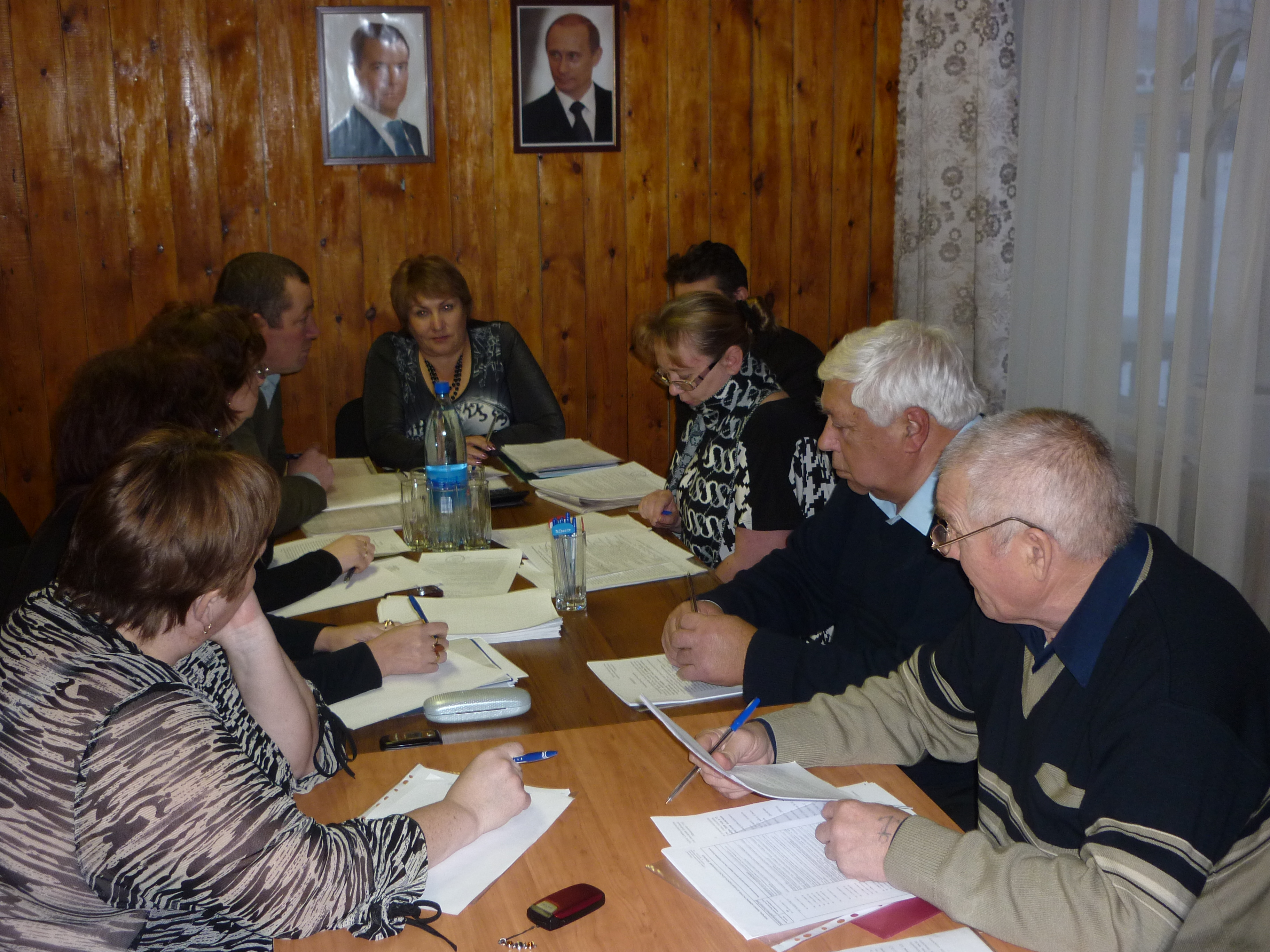 Утверждение Бюджета поселения на 2013г. Советом депутатов.Исполнение бюджета по доходам                 Местный бюджет состоит из статей доходов и расходов. Под доходами местного бюджета следует понимать денежные средства, поступающие в безвозмездном и безвозвратном порядке в соответствии с действующим законодательством в распоряжение органов местного самоуправления.
Доходной части бюджета сельского поселения Кедровый по кодам классификации доходов бюджета за 1 полугодие 2013 годФормирование расходов местного бюджета осуществляется в соответствии с расходными обязательствами, обусловленными полномочиями органов местного самоуправления. Расходы местных бюджетов связаны, прежде всего, с планами экономического и социального развития поселения. В соответствии с Бюджетным кодексом РФ из местного бюджета финансируются следующие виды расходов:
-Содержание органов местного самоуправления;
-Организация, содержание и развитие учреждений культуры, физической культуры и спорта, средств массовой коммуникации, находящихся в муниципальной собственности или в ведении органов местного самоуправления;
-Содержание муниципальных органов охраны общественного порядка;-Содержание дорог местного значения;-Благоустройство и озеленение территорий муниципального образования;-Организация утилизации и переработки бытовых отходов;
-Содержание мест захоронения, находящихся в ведении муниципальных органов;-Обеспечение противопожарной безопасности;-Охрана окружающей среды на территории муниципальных образований;
-Реализация целевых программ, принимаемых органами местного самоуправления;
-Проведение муниципальных выборов и местных референдумов.Расходы бюджета сельского поселения Кедровый по разделам, подразделам, целевым статьям, видам расходов по функциональной  классификации расходов за 1 полугодие 2013 г.Раздел VI  Перечень показателей, характеризующих результаты использования бюджетных ассигнований в сельском поселенииКедровыйПоказатели1 полугодие 20121 полугодие 2013Численность постоянного населения на отчетную дату15191417Естественный прирост населения-57Миграционный прирост населения-554Численность экономически активного населения470523Численность официально зарегистрированных безработных2215Коды бюджетной классификацииНаименование групп, подгрупп, статей, подстатей, элементов, программ (подпрограмм), кодов экономической классификации доходовУточненный план за 01.01.2013 года тыс.руб.Исполнено на 01.07.2013 г                        тыс. руб.00010000000000000000ДОХОДЫ29 198,915 105,818210100000000000000Налоги на прибыль, доходы1 011,0755,418210102000010000000Налог на доходы физических лиц1 011,0755,418210102010010000110Налог на доходы физических лиц с доходов, полученных в виде дивидендов от долевого участия в деятельности организаций1 011,0751,518210102020010000110Налог на доходы физических лиц с доходов, облагаемых по налоговой ставке, установленной пунктом 1 статьи 224 Налогового кодекса РФ, за исключением доходов, полученных физическими лицами, зарегистрированными в качестве индивидуальных предпринимателей, частных нотариусов и других лиц, занимающихся частной практикой0,03,918210102040010000000Налог на доходы физических лиц с доходов, полученных в виде выигрышей и призов0,00,018210503000010000000Единый сельскохозяйственный налог0,03,318210600000000000000Налоги на имущество145,034,118210601030100000110Налог на имущество физических лиц70,027,318210606000000000000Земельный налог75,06,818210606013100000000Земельный налог, взимаемый по ставке, установленной подпунктом 1 пункта статьи 394 Налогового кодекса РФ и применяемым к объектам налогообложения, расположенным  в границах межселенных территорий55,03,618210606023100000000Земельный налог взимаемый по ставке, установленной подпунктом 2 пункта 1 статьи 394 Налогового кодекса РФ и применяемым к объектам налогообложения, расположенному в границах межселенных территорий20,03,200010800000000000000Государственная пошлина, сборы.40,018,065010804020010000120Государственная пошлина за совершение нотариальных действий должностными лицами органов местного самоуправления, уполномоченными в соответствии с законодательными актами Российской Федерации на совершение нотариальных действий.40,018,000011100000000000000Доходы от использования имущества, находящегося в государственной  и муниципальной собственности 28,032,400011105010100000000Доходы от сдачи в аренду имущества, находящегося в государственной и муниципальной собственности8,017,865011109045100000000Прочие поступления от использования имущества, находящегося в собственности муниципальных районов (за исключением имущества муниципальных автономных учреждений субъектов РФ, а также имущества муниципальных унитарных предприятий, в том числе казенных)20,014,665011300000000000000Доходы от оказания платных услуг и компенсации затрат государства45,0363,265011303050100000000Прочие доходы от оказания платных услуг 45,025,965011400000000000000Доходы от продажи материальных и нематериальных активов3,00,765011406014100000000Доходы от продажи земельных участков, государственная собственность на которые не разграничена и которые расположены в границах поселений3,00,765011700000000000000Прочие неналоговые доходы0,05,265020000000000000000БЕЗВОЗМЕЗДНЫЕ ПОСТУПЛЕНИЯ27 926,913 893,565020200000000000000Безвозмездные поступления от других бюджетов бюджетной системы Российской Федерации 27 926,914 230,665020201001100000000Дотации на выравнивание уровня бюджетной обеспеченности24 789,212 394,365020203003100000000Субвенции бюджетам на осуществление федеральных полномочий по гос регистрации актов гражданского состояния31,015,565020203015100000000Субвенции бюджетам на осуществление полномочий по первичному воинскому учету на территориях , где отсутствуют военные  комиссариаты140,770,465020204000000000151Прочие межбюджетные трансферты, передаваемые бюджетам2 966,11 750,565020700000000000000Прочие безвозмездные поступления650 2 19 05000 10 0000 51Возврат остатков субсидий, субвенций и иных межбюджетных трансфертов, имеющих целевое назначение, прошлых лет из бюджетов поселений-337,2ВСЕГО ДОХОДОВ(тыс.рублей)(тыс.рублей)(тыс.рублей)(тыс.рублей)(тыс.рублей)(тыс.рублей)(тыс.рублей)Наименование  показателяНаименование  показателяНаименование  показателяНаименование  показателяНаименование  показателяРзРзПРЦСРЦСРЦСРВРУточненный план на2013годУточненный план на2013годИсполнено за                                   01.07. 2013 г тыс.руб.111112234445667ВСЕГО:ВСЕГО:ВСЕГО:ВСЕГО:ВСЕГО:34072,634072,616377,8Общегосударственные вопросыОбщегосударственные вопросыОбщегосударственные вопросыОбщегосударственные вопросыОбщегосударственные вопросы0101000000000 0000000 0000000 000 12660,512660,56330,8Функционирование высшего должностного лицаФункционирование высшего должностного лицаФункционирование высшего должностного лицаФункционирование высшего должностного лицаФункционирование высшего должностного лица0101020020301002030100203011211 480,01 480,0818,6Функционирование законодательных (представительных) органов властиФункционирование законодательных (представительных) органов властиФункционирование законодательных (представительных) органов властиФункционирование законодательных (представительных) органов властиФункционирование законодательных (представительных) органов власти010103002120100212010021201121  1 480,0  1 480,0889,4Функционирование законодательных (представительных) органов властиФункционирование законодательных (представительных) органов властиФункционирование законодательных (представительных) органов властиФункционирование законодательных (представительных) органов властиФункционирование законодательных (представительных) органов власти010103002120100212010021201122100,0100,050,0Центральный аппаратЦентральный аппаратЦентральный аппаратЦентральный аппаратЦентральный аппарат0101040020400002040000204001218 000,08 000,03827,3Центральный аппаратЦентральный аппаратЦентральный аппаратЦентральный аппаратЦентральный аппарат010104002040000204000020400122378,6378,66,0Центральный аппаратЦентральный аппаратЦентральный аппаратЦентральный аппаратЦентральный аппарат0101040020403002040300204032441136,91136,9663,0Центральный аппаратЦентральный аппаратЦентральный аппаратЦентральный аппаратЦентральный аппарат01010400204030020403002040385285,085,076,5Обеспечение деятельности органов финансово-бюджетного контроляОбеспечение деятельности органов финансово-бюджетного контроляОбеспечение деятельности органов финансово-бюджетного контроляОбеспечение деятельности органов финансово-бюджетного контроляОбеспечение деятельности органов финансово-бюджетного контроля01010600204030020403002040354019,119,119,1Другие  общегосударственные вопросыДругие  общегосударственные вопросыДругие  общегосударственные вопросыДругие  общегосударственные вопросыДругие  общегосударственные вопросы0101130920300 0920300 0920300  000774,9774,9342,4ВыборыВыборыВыборыВыборыВыборы010107020000202000020200002244228,1228,10,0Резервный фонд главыРезервный фонд главыРезервный фонд главыРезервный фонд главыРезервный фонд главы010111070050007005000700500870100,0100,00,0Муниципальная целевая программа «профилактика правонарушений»Муниципальная целевая программа «профилактика правонарушений»Муниципальная целевая программа «профилактика правонарушений»Муниципальная целевая программа «профилактика правонарушений»Муниципальная целевая программа «профилактика правонарушений»030314000000000000000000000000107,1107,150,8Осуществление полномочий по первичному воинскому учетуОсуществление полномочий по первичному воинскому учетуОсуществление полномочий по первичному воинскому учетуОсуществление полномочий по первичному воинскому учетуОсуществление полномочий по первичному воинскому учету020203001360000136000013600121140,6140,628,8Национальная безопасность и правоохранительная деятельностьНациональная безопасность и правоохранительная деятельностьНациональная безопасность и правоохранительная деятельностьНациональная безопасность и правоохранительная деятельностьНациональная безопасность и правоохранительная деятельность030309218010021801002180100244249,8249,862,4Органы юстиции(загс)Органы юстиции(загс)Органы юстиции(загс)Органы юстиции(загс)Органы юстиции(загс)03030400138010013801001380124431,031,07,0Национальная экономикаНациональная экономикаНациональная экономикаНациональная экономикаНациональная экономика0404000000000 0000000 0000000 000 1 788,41 788,4584,9Программа «Содействие занятости населения» на 2011-2013 гг" (средства окруж.бюджета)Программа «Содействие занятости населения» на 2011-2013 гг" (средства окруж.бюджета)Программа «Содействие занятости населения» на 2011-2013 гг" (средства окруж.бюджета)Программа «Содействие занятости населения» на 2011-2013 гг" (средства окруж.бюджета)Программа «Содействие занятости населения» на 2011-2013 гг" (средства окруж.бюджета)04040152245005224500522450012196,196,193,8МЦП «Развитие сети автомобильных дорог и пов.безопасности дорожного движения на территории ХМР»МЦП «Развитие сети автомобильных дорог и пов.безопасности дорожного движения на территории ХМР»МЦП «Развитие сети автомобильных дорог и пов.безопасности дорожного движения на территории ХМР»МЦП «Развитие сети автомобильных дорог и пов.безопасности дорожного движения на территории ХМР»МЦП «Развитие сети автомобильных дорог и пов.безопасности дорожного движения на территории ХМР»040409795090079509007950900244382,4382,40,0Отдельные  мероприятия в области информационно-коммуникационных технологий и связиОтдельные  мероприятия в области информационно-коммуникационных технологий и связиОтдельные  мероприятия в области информационно-коммуникационных технологий и связиОтдельные  мероприятия в области информационно-коммуникационных технологий и связиОтдельные  мероприятия в области информационно-коммуникационных технологий и связи040410330020033002003300200242890,0890,0381,4Отдельные  мероприятия в области информационно-коммуникационных технологий и связиОтдельные  мероприятия в области информационно-коммуникационных технологий и связиОтдельные  мероприятия в области информационно-коммуникационных технологий и связиОтдельные  мероприятия в области информационно-коммуникационных технологий и связиОтдельные  мероприятия в области информационно-коммуникационных технологий и связи04041033002003300200330020024410,010,07,2Другие вопросы в области национальной экономикиДругие вопросы в области национальной экономикиДругие вопросы в области национальной экономикиДругие вопросы в области национальной экономикиДругие вопросы в области национальной экономики040412092990009299000929900540409,9409,9102,5Жилищно – коммунальное хозяйствоЖилищно – коммунальное хозяйствоЖилищно – коммунальное хозяйствоЖилищно – коммунальное хозяйствоЖилищно – коммунальное хозяйство0505000000000 0000000 0000000 000 7 737,37 737,33806,2Жилищное хозяйствоЖилищное хозяйствоЖилищное хозяйствоЖилищное хозяйствоЖилищное хозяйство0505010000000 0000000 0000000 000 3 9633 9631 905,4Содержание муниципального жилого фондаСодержание муниципального жилого фондаСодержание муниципального жилого фондаСодержание муниципального жилого фондаСодержание муниципального жилого фонда0505013500200350020035002002442 957,22 957,21 623,4Владение, пользование и распоряжение имуществомВладение, пользование и распоряжение имуществомВладение, пользование и распоряжение имуществомВладение, пользование и распоряжение имуществомВладение, пользование и распоряжение имуществом050501350030035003003500300 244926,4926,4282,0МЦП «Развитие и модернизация жилищно-коммунального комплекса»МЦП «Развитие и модернизация жилищно-коммунального комплекса»МЦП «Развитие и модернизация жилищно-коммунального комплекса»МЦП «Развитие и модернизация жилищно-коммунального комплекса»МЦП «Развитие и модернизация жилищно-коммунального комплекса»05050179514027951402795140224479,479,40,0БлагоустройствоБлагоустройствоБлагоустройствоБлагоустройствоБлагоустройство0505030000000 0000000 0000000 000 3 774,33 774,31900,8МЦП «Развитие и модернизация ЖКХ ХМАО-Югры»МЦП «Развитие и модернизация ЖКХ ХМАО-Югры»МЦП «Развитие и модернизация ЖКХ ХМАО-Югры»МЦП «Развитие и модернизация ЖКХ ХМАО-Югры»МЦП «Развитие и модернизация ЖКХ ХМАО-Югры»050503522700052270005227000244394,0394,0394,0Уличное освещениеУличное освещениеУличное освещениеУличное освещениеУличное освещение050503600010060001006000100244590,0590,024,6Содержание дорогСодержание дорогСодержание дорогСодержание дорогСодержание дорог0505036000200600020060002002441632,91632,91117,7ОзеленениеОзеленениеОзеленениеОзеленениеОзеленение05050360003006000300600030024410,010,00Организация ритуальных услуг и содержание мест захороненияОрганизация ритуальных услуг и содержание мест захороненияОрганизация ритуальных услуг и содержание мест захороненияОрганизация ритуальных услуг и содержание мест захороненияОрганизация ритуальных услуг и содержание мест захоронения05050360004006000400600040024415,015,015,0Организация благоустройства территорииОрганизация благоустройства территорииОрганизация благоустройства территорииОрганизация благоустройства территорииОрганизация благоустройства территории0505036000500600050060005002441 132,41 132,4349,4ОбразованиеОбразованиеОбразованиеОбразованиеОбразование0707000000000 0000000 0000000 000 487,0487,010,0Мероприятия по молодежной политикеМероприятия по молодежной политикеМероприятия по молодежной политикеМероприятия по молодежной политикеМероприятия по молодежной политике07070743101004310100431010024420,020,010,0МЦП «Молодежь Ханты-Мансийского района»МЦП «Молодежь Ханты-Мансийского района»МЦП «Молодежь Ханты-Мансийского района»МЦП «Молодежь Ханты-Мансийского района»МЦП «Молодежь Ханты-Мансийского района»070707431990043199004319900121382,8382,80,0Дворовые площадкиДворовые площадкиДворовые площадкиДворовые площадкиДворовые площадки07070779515007951500795150024484,284,20,0Культура, кинематография, средства массовой информацииКультура, кинематография, средства массовой информацииКультура, кинематография, средства массовой информацииКультура, кинематография, средства массовой информацииКультура, кинематография, средства массовой информации0808000000000 0000000 0000000 000 8957,38957,34814,4Дворцы и дома культурыДворцы и дома культурыДворцы и дома культурыДворцы и дома культурыДворцы и дома культуры0808014409900440990044099000007 307,37 307,34020,4БиблиотекиБиблиотекиБиблиотекиБиблиотекиБиблиотеки0808014429900442990044299000001610,01610,0754,0МЦП «Комплексное развитие культуры и искусства в ХМР»МЦП «Комплексное развитие культуры и искусства в ХМР»МЦП «Комплексное развитие культуры и искусства в ХМР»МЦП «Комплексное развитие культуры и искусства в ХМР»МЦП «Комплексное развитие культуры и искусства в ХМР»08080179512017951201795120124440,040,040,0Пенсионное обеспечениеПенсионное обеспечениеПенсионное обеспечениеПенсионное обеспечениеПенсионное обеспечение1010010000000 0000000 0000000 000 120,0120,025,0Физическая культура Физическая культура Физическая культура Физическая культура Физическая культура 111100 000000 000000 000000000 670,9670,9296,0Расходы бюджета сельского поселения Кедровый по ведомственнойРасходы бюджета сельского поселения Кедровый по ведомственнойРасходы бюджета сельского поселения Кедровый по ведомственнойРасходы бюджета сельского поселения Кедровый по ведомственнойРасходы бюджета сельского поселения Кедровый по ведомственнойРасходы бюджета сельского поселения Кедровый по ведомственнойРасходы бюджета сельского поселения Кедровый по ведомственнойРасходы бюджета сельского поселения Кедровый по ведомственнойРасходы бюджета сельского поселения Кедровый по ведомственнойРасходы бюджета сельского поселения Кедровый по ведомственнойРасходы бюджета сельского поселения Кедровый по ведомственнойРасходы бюджета сельского поселения Кедровый по ведомственнойРасходы бюджета сельского поселения Кедровый по ведомственнойРасходы бюджета сельского поселения Кедровый по ведомственнойРасходы бюджета сельского поселения Кедровый по ведомственнойклассификации расходов за  1 полугодие 2013 год.классификации расходов за  1 полугодие 2013 год.классификации расходов за  1 полугодие 2013 год.классификации расходов за  1 полугодие 2013 год.классификации расходов за  1 полугодие 2013 год.классификации расходов за  1 полугодие 2013 год.классификации расходов за  1 полугодие 2013 год.классификации расходов за  1 полугодие 2013 год.классификации расходов за  1 полугодие 2013 год.классификации расходов за  1 полугодие 2013 год.классификации расходов за  1 полугодие 2013 год.классификации расходов за  1 полугодие 2013 год.классификации расходов за  1 полугодие 2013 год.классификации расходов за  1 полугодие 2013 год.классификации расходов за  1 полугодие 2013 год.(тыс.руб.)(тыс.руб.)Наименование главного распорядителя кредитовНаименование главного распорядителя кредитовГлРзПРПРЦСРЦСРЦСРВРУточненный план на годУточненный план на годУточненный план на годИсполнено на 01.06.2013 г тыс.руб.Исполнено на 01.06.2013 г тыс.руб.112344555677788ВСЕГО:ВСЕГО:65034072,634072,634072,616337,816337,8Функционирование высшего должностного лицаФункционирование высшего должностного лица6500102020020301002030100203010001480,01480,01480,0818,6818,6Функционирование законодательных (представительных) органов властиФункционирование законодательных (представительных) органов власти6500103030021201002120100212010001580,01580,01580,0939,4939,4Центральный аппаратЦентральный аппарат6500104040020400002040000204000009600,59600,59600,54572,84572,8Обеспечение деятельности органов финансово-бюджетного контроляОбеспечение деятельности органов финансово-бюджетного контроля65001060600204030020403002040300019,119,119,119,119,1Выполнение  других обязательств государстваВыполнение  других обязательств государства650011313092030009203000920300000774,9774,9774,9342,4342,4ВыборыВыборы650010707020000202000020200002000228,1228,1228,10,00,0Резервный фонд главыРезервный фонд главы650011111070050007005000700500000100,0100,0100,00,00,0Осуществление полномочий по первичному воинскому учетуОсуществление полномочий по первичному воинскому учету650020303001360000136000013600000140,6140,6140,628,828,8Органы юстиции(загс)Органы юстиции(загс)65003040400138010013801001380100031,031,031,07,07,0Мероприятия по предупреждению и ликвидации последствий чрезвычайных ситуацийМероприятия по предупреждению и ликвидации последствий чрезвычайных ситуаций650030909218010021801002180100000249,8249,8249,862,462,4Профилактика правонарушенийПрофилактика правонарушений6500314145222501522250152225010007,07,07,00,00,0Профилактика правонарушенийПрофилактика правонарушений650031414795020179502017950201000100,1100,1100,150,850,8Программа «Содействие занятости населения» на 2011-2013 гг" (средства окруж.бюджета)Программа «Содействие занятости населения» на 2011-2013 гг" (средства окруж.бюджета)65004010152245005224500522450000096,196,196,193,893,8МЦП «Развитие сети автомобильных дорог и пов.безопасности дорожного движения на территории ХМР»МЦП «Развитие сети автомобильных дорог и пов.безопасности дорожного движения на территории ХМР»650040909795090079509007950900000382,4382,4382,40,00,0Отдельные  мероприятия в области информационно-коммуникационных технологий и связиОтдельные  мероприятия в области информационно-коммуникационных технологий и связи650041010330020033002003300200000900,0900,0900,0388,6388,6Другие вопросы в области национальной экономикиДругие вопросы в области национальной экономики650041212092990009299000929900000409,9409,9409,9102,5102,5Содержание муниципального жилого фондаСодержание муниципального жилого фонда6500501013500200350020035002000002957,22957,22957,21623,41623,4Владение, пользование и распоряжение имуществомВладение, пользование и распоряжение имуществом650050101350030035003003500300000926,4926,4926,4282,0282,0МЦП «Развитие и модернизация жилищного комплекса65005010179514027951402795140200079,479,479,40,00,0Уличное освещение650050303600010060001006000100000590,0590,0590,024,624,6Содержание дорог6500503036000200600020060002000001612,91612,91612,91117,71117,7Предоставление транспортных услуг населению65005030360002006000200600020000020,020,020,00,00,0Озеленение65005030360003006000300600030000010,010,010,00,00,0Организация ритуальных услуг и содержание мест захоронения65005030360004006000400600040000015,015,015,015,015,0Благоустройство6500503036000500600050060005000001132,41132,41132,4349,4349,4МЦП «Развитие и модернизация ЖКХ ХМАО-Югры»650050303522700052270005227000000394,0394,0394,0394,0394,0Мероприятия по молодежной политике65007070743101004310100431010000020,020,020,010,010,0МЦП «Молодежь Ханты-Мансийского района650070707431990043199004319900000382,8382,8382,80,00,0Дворовые площадки65007070779515007951500795150000084,284,284,20,00,0Дворцы и дома культуры6500801014409900440990044099000007307,37307,37307,34020,44020,4Библиотеки6500801014429900442990044299000001610,61610,61610,6754,0754,065008010179512017951201795120100040404040,040,0Доплаты к пенсиям государственных служащих субъектов РФ и муниципальных служащих650100101491010049101004910100000120,0120,0120,025,025,0Материальная помощь65010030350586005058600505860000000000Физическая культура и спорт650110101482990048299004829900000670,9670,9670,9296,0296,0№ п/пНаименование показателяЕд. изм.1Объем доходов местного бюджета в расчете на 1 жителятыс. рублей10,52Объем расходов местного бюджета в расчете на 1 жителятыс. рублей11,53Объем расходов местного бюджета на жилищно-коммунальное хозяйство в расчете на 1 жителятыс. рублей             2,74Объем расходов местного бюджета на культуру и кинематографию в расчете на 1 жителятыс. рублей3,45Объем расходов местного бюджета на физическую культуру и спорт в расчете на 1 жителятыс. рублей             0,26Протяженности автомобильных дорог общего пользования местного значения, находящихся в муниципальной собственности СПп.м.           197717Общая площадь жилых помещений, приходящаяся в среднем на одного жителя, - всего, в том числе введенная в действие за первое полугодиекв.м.31 799,2714,4